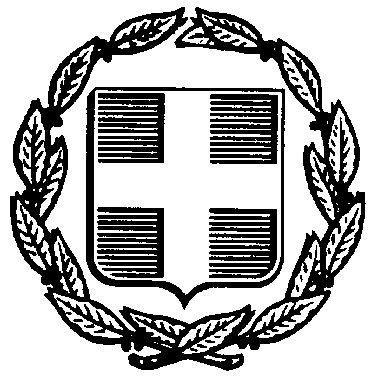 ΘΕΜΑ: «Επιμορφωτικό Πρόγραμμα για Στελέχη Εκπαίδευσης»Λαμβάνοντας υπόψη τις ολοένα αυξανόμενες απαιτήσεις και τις νέες προκλήσεις για ποιοτική και αποτελεσματική λειτουργία των σχολικών μονάδων, που αναδεικνύουν τη σημασία της πολύπλευρης ανάπτυξης και κατάρτισης των σύγχρονων στελεχών εκπαίδευσης, ο Διευθυντής Εκπαίδευσης Πρωτοβάθμιας Εκπαίδευσης Χανίων και οι Σχολικοί Σύμβουλοι Πρωτοβάθμιας Εκπαίδευσης Χανίων συνδιοργανώνουν επιμορφωτικό πρόγραμμα για Διευθυντές/Διευθύντριες και Προϊσταμένες/ους των Σχολικών Μονάδων της Π.Ε. Χανίων (δημοτικών και νηπιαγωγείων), σε θέματα οργανωσιακής κουλτούρας και διαχείρισης ανθρώπινου δυναμικού, με στόχο την επαγγελματική ανάπτυξη και επιστημονική κατάρτιση των στελεχών των σχολικών μονάδων.  Το επιμορφωτικό πρόγραμμα περιλαμβάνει δια ζώσης επιμορφωτικές συναντήσεις βιωματικού χαρακτήρα σύμφωνα με τις αρχές εκπαίδευσης ενηλίκων, παρέμβαση στη σχολική μονάδα και αναστοχαστική συνάντηση, με τη λήξη του διδακτικού έτους 2016-17, για ανταλλαγή απόψεων και εμπειριών από την υλοποίηση του προγράμματος. Απαραίτητες προϋποθέσεις για την επιτυχία και την ολοκλήρωση του επιμορφωτικού προγράμματος είναι η παρακολούθηση και των τριών δια ζώσης επιμορφωτικών συναντήσεων αλλά και η απρόσκοπτη διενέργειά τους (αποφυγή οποιασδήποτε αιτίας διακοπής και ενόχλησης, όπως π.χ. καθυστερημένη άφιξη, πρόωρη αποχώρηση, τηλεφωνικές κλήσεις).Το πρόγραμμα απευθύνεται σε όλους τους ενδιαφερόμενους, Διευθυντές/Διευθύντριες και Προϊσταμένους/ες Δημοτικών Σχολείων και Προϊσταμένες/ους Νηπιαγωγείων της Π.Ε. Χανίων. Επιμορφωτής θα είναι ο κ. Κυριάκος Κώτσογλου, MSc/PhD, Μηχανικός Παραγωγής & Διοίκησης, Επιμορφωτής Ενηλίκων, Περιφερειακός Σύμβουλος Κρήτης. Το επιμορφωτικό πρόγραμμα τελεί υπό την αιγίδα της Περιφερειακής Διεύθυνσης Π/θμιας και Δ/θμιας Εκπαίδευσης Κρήτης και υλοποιείται σε συνδιοργάνωση με την Περιφέρεια Κρήτης-Περιφερειακή Ενότητα Χανίων. Η διάρκεια του προγράμματος προσδιορίζεται από τον Ιανουάριο 2017 έως τον Ιούνιο 2017. Χώρος και χρόνος υλοποίησης των τριών δια ζώσης επιμορφωτικών συναντήσεων του προγράμματος: Πνευματικό Κέντρο Χανίων, αίθουσα ισογείου, κατά τις ώρες 09.00-14.00, σύμφωνα με το παρακάτω πρόγραμμα:26/01/2017 (1η επιμορφωτική δια ζώσης συνάντηση):   Διοίκηση και Διαχείριση Ομάδας, Συλλογικότητα, Team Building Management.01/02/2017(2η επιμορφωτική δια ζώσης συνάντηση):  Επικοινωνία, Γλώσσα Σώματος, Προκαταλήψεις, Θετικότητα, Χειρισμός Αντιρρήσεων.09/02/2017 (3η επιμορφωτική δια ζώσης συνάντηση):  Λήψη Αποφάσεων, Κατανομή Εργασίας, Ανάθεση Αρμοδιοτήτων.Φεβρουάριος-Ιούνιος 2017: Παρέμβαση στη σχολική μονάδαΙούνιος 2017 : Αναστοχαστική Συνάντηση Στελεχών Εκπαίδευσης - Διάχυση Εμπειριών και Καλών Πρακτικών Για την υποβολή αίτησης εκδήλωσης ενδιαφέροντος συμμετοχής στο επιμορφωτικό πρόγραμμα, παρακαλούμε να συμπληρώσετε και να αποστείλετε τη φόρμα που θα βρείτε στο σύνδεσμο: https://goo.gl/forms/WSAji0GXp2s7T6JF3Καταληκτική ημερομηνία υποβολής αιτήσεων είναι η 18η Ιανουαρίου 2017.Μέγιστος αριθμός συμμετεχόντων: 40 άτομα. Σε περίπτωση υποβολής μεγαλύτερου αριθμού αιτήσεων εκδήλωσης ενδιαφέροντος συμμετοχής θα υλοποιηθεί και δεύτερος  κύκλος επιμόρφωσης.  Παρακαλούνται οι ενδιαφερόμενοι να μεριμνήσουν ώστε, με τη συμμετοχή τους στο επιμορφωτικό πρόγραμμα, να μην παρακωλύεται η εύρυθμη λειτουργία της σχολικής μονάδας.